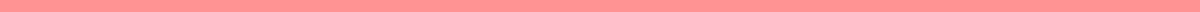 Lookup Police Reports OnlineIntroductionThis report provides a comprehensive guide on how to access police reports online. It details the steps involved, necessary requirements, and provides information on official websites or portals where police reports can be requested. This information is essential for individuals needing police reports for personal, legal, or insurance purposes.1. Purpose of Police ReportsPolice reports serve various purposes, including documenting incidents, providing evidence in legal cases, and supporting insurance claims. They are official documents created by law enforcement officers detailing the events of a crime or accident.2. Types of Police ReportsIncident Reports: Document specific events or incidents.Arrest Reports: Provide details about arrests made by the police.Accident Reports: Include information about traffic accidents and related incidents.3. Steps to Lookup Police Reports OnlineDetermine the JurisdictionIdentify the police department or law enforcement agency that created the report. Police reports are usually maintained by the department that handled the incident.Visit the Official WebsiteGo to the official website of the relevant police department. Most police departments have a dedicated section for records or reports.Search for Online ServicesLook for sections titled "Records," "Reports," "Public Records," or "Online Services." These sections typically provide options for requesting police reports.Fill Out the Request FormComplete the online request form with required information such as the report number, date of the incident, names of individuals involved, and any other relevant details.Submit Identification and PaymentBe prepared to provide identification to verify your identity. Some departments may also require a fee for processing the report request. Payment can usually be made online.Receive the ReportAfter submitting the request, the report may be available for download immediately, or it may be emailed or mailed to you depending on the department's process.4. Requirements for Accessing Police Reports OnlinePersonal Information: Full name, contact information, and identification.Report Details: Report number, date of the incident, and names of individuals involved.Payment: A fee may be required for processing the report request.5. Official Websites and PortalsHere are some examples of official websites where police reports can be requested online:New York Police Department (NYPD): NYPD OnlineLos Angeles Police Department (LAPD): LAPD OnlineChicago Police Department (CPD): Chicago Police Department6. ConclusionAccessing police reports online is a straightforward process if you know where to look and what information is required. By following the steps outlined in this report, individuals can efficiently obtain the necessary police documentation for their needs.ReferencesNew York Police Department (NYPD): NYPD OnlineLos Angeles Police Department (LAPD): LAPD OnlineChicago Police Department (CPD): Chicago Police DepartmentThis report serves as a helpful guide for anyone needing to lookup police reports online, providing a clear and concise roadmap to access these important documents.